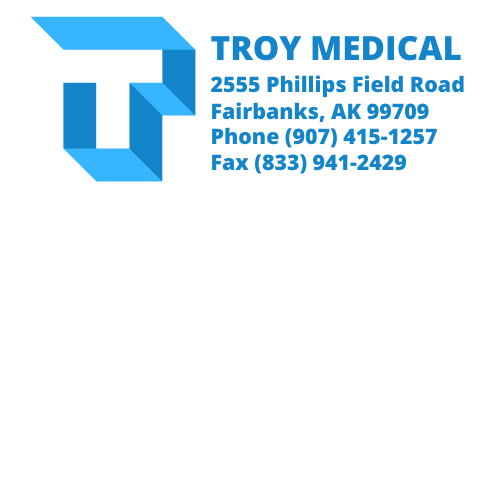 Please complete this form and fax it back to Troy Medical at (833)941-2429.If the reason for referral is not listed, please specify below.Please include any applicable visit notes, labs, imaging, or other results when faxing.REFERRAL FORMReferring Provider InformationReferring Provider InformationProvider Name:Phone:Fax:Patient InformationPatient InformationPatient InformationPatient InformationPatient Name:DOB:Phone:Primary Ins:Secondary Ins:Reason for ReferralDiabetes (specify type below)Arthritis (specify type below)Migraine	Insulin Pump MgmtLupusEpilepsy	Hormone DisorderOsteoperosisStrokeThyroid DisorderGoutAlzheimer’s/Dementia	Metabolic Disorder	Other Auto ImmuneMSOther Information